Присвячується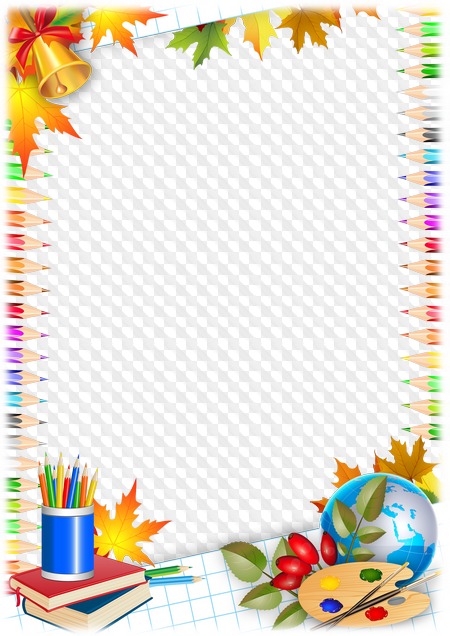 моїм учням – 2020Мої рідні, любі діти!Ви прийшли всі в перший клас,Не могли писать, читати,Я всьому навчила вас.Було важко, було сумноНа уроках в перший час.Але вчились всі старанно,Й зараз знаю все про вас!Наш Ілюша – лідер класу,За собой всіх поведе.І учитель завжди знає:Хлопець цей не підведе!Настя – це хазяйка класу,Підмете і пил зітре.Вона любить прибирати,Рівних їй нема ніде.Данііл – спортсмен завзятий,Любить грати у футбол.Треніровки полюбляє,Йде на поле знов і знов.Футболіст є ще у класі,Він на батька схожий всім.Це наш Стасік. Він у м’ячикГрати може ніч і день.Ну а Лєра – це красуня,Вірна подруга, сестра.Як зіграє роль на сцені,Всіх приваблює вона.Злата – це актриса наша,Руки в неї золоті.Вона шиє, в’яже, пишеІ співає втім пісні.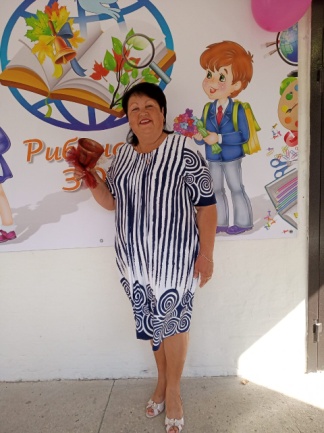 Про Микиту що сказати?Це розумна голова.У навчанні всім приміромЄ для кожного щодня.Улєчка – спокійна дуже,Втім, її не проведеш.Вона завжди знайде вихід,Друзі вірять їй без меж.А Тимур – спорт любить дуже.Для батьків він помічник.Фізкультурою займатисьВін з дитинства дуже звик.У Вікторії складнішеВсе буває у труді.Але ти, якщо попросиш, – Допоможе вмить тобі.В класі є в нас два Олега,Хлопці оба – хоч куда!Один низький і мрійливий,Другий вище і спокійний.Про Ванюшку річ окрема.Його люблять в класі всі.Дуже добрий і мовчазний,На перерві не знайти.Його друг – риженький ДаняЗ ним у дружбі назавжди!На уроці не замовкнуть,В них секретики свої.Ось такі у мене діти, 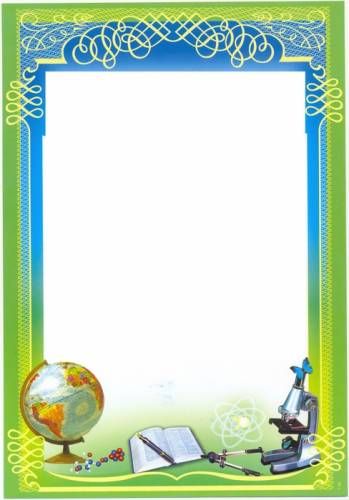 Всі вже виросли вони.І тепер їх відправляюВ п’ятий клас, бо не малі.День за днем ви підростали,Вчились з’єднувать склади.І крючечки всі писалиТак, що пітніли лоби.Всіх тваринок рахували,Розрізняли круг, квадрат.А задачки наші першіНе забудем ми ніяк.Про свята -  окреме слово,Вам немає рівних скрізь.Всі у школі пам’ятаютьВаш талант і артистизм.Дуже боляче на серціВраз становиться мені,Що уже ви не зайдетеВ клас, де жили разом ми.З вами плідно готувалисьВипускний наш провести.Але так в житті вже склалось,Що сумуєм: я і ти.Карантин нам всім завадив,Ми тепер на самоті.І не можемо зустрітись,На дистанції всі ми.Але я вас випускаю.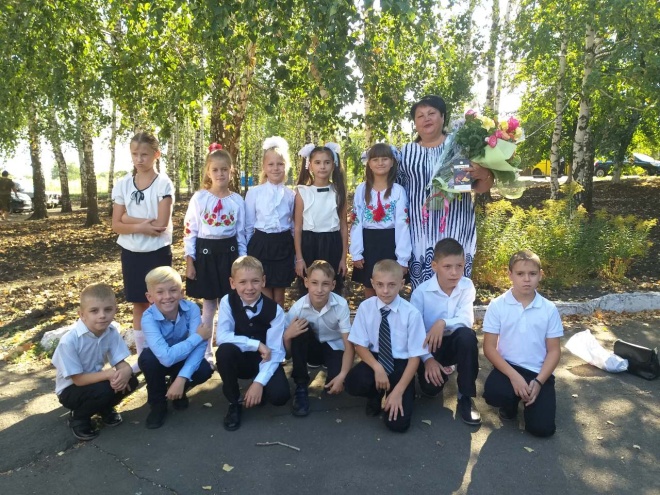 Так заведено в житті.На прощання побажаю:Хай щастить вам в навчанні!Любий друже, тебе вчилаІншим прикладом скрізь бутьТому прошу: ті наказиТи й подальше не забудь!Старших слухай, не оперечся,Вдома всім допомагай.Будь з дорослими привітним,А молодших захищай.Займайсь спортом, будь активним,Будь веселим ти щодня.І тоді всі негаразди Пройдуть боком і здаля.Я вас дуже всіх кохаю,Стали рідними мені.За чотири довгих рокиПодружилися всі ми.Були сварки, перемирря,Були різні нелади.Але ми завжди мирились,Бо всі знали: друзі ми!Я тепер вже набираюДіточок нових, малих.А ви завжди, мої милі,Будете зразком для них.І мене не забувайте,Першу вчительку свою.Вчителів багато буде,Але  ПЕРША – НАВІКИ!Якщо треба допомога,Не соромся і не жди.Знайте, що у клас дорогаВам відкрита  НАЗАВЖДИ.З любов’ю ваша ТЕТЯНА ПЕТРІВНА